Name: Babasanmi oluwafikayo ruthMat no: 17/sci01/018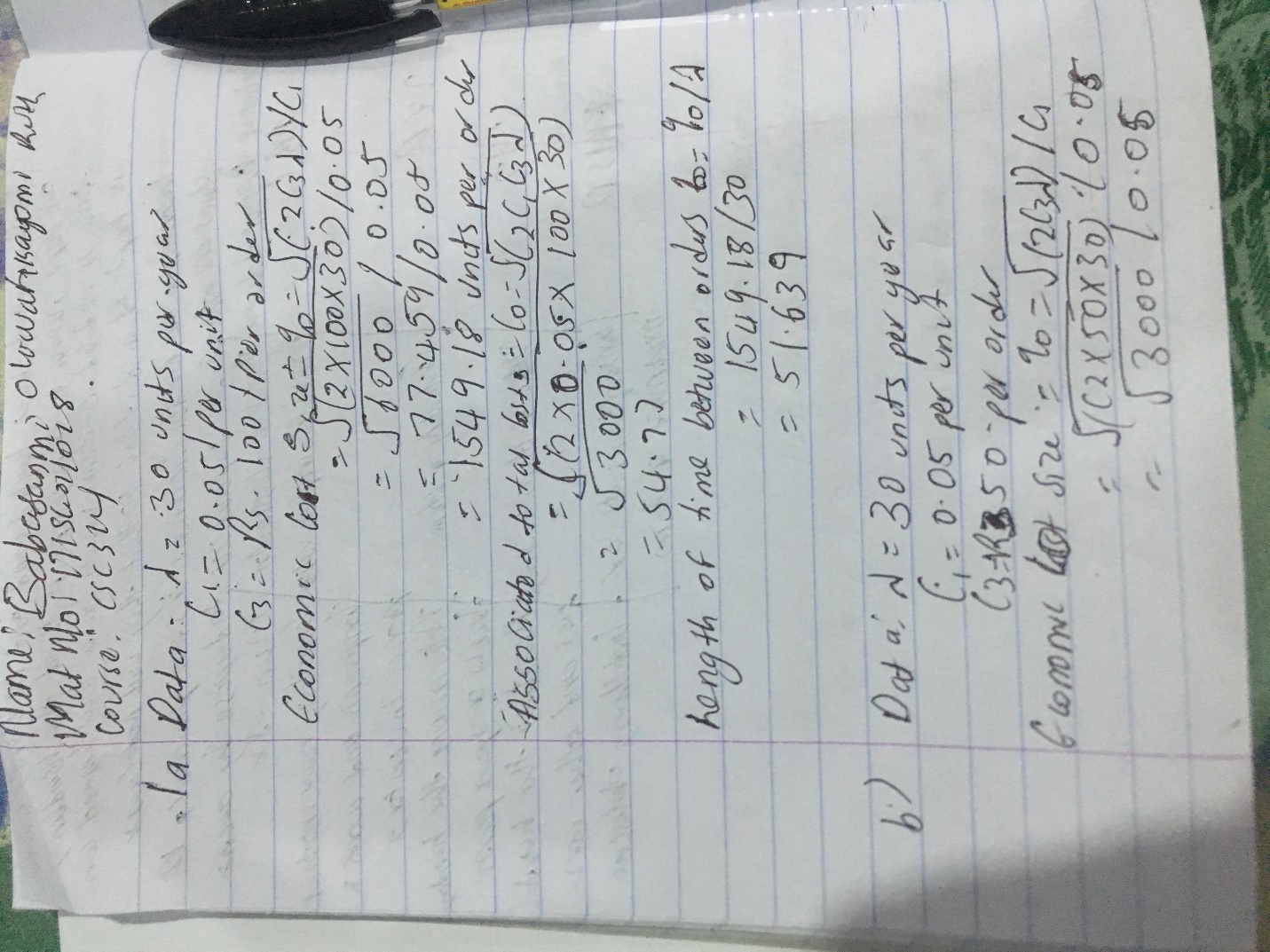 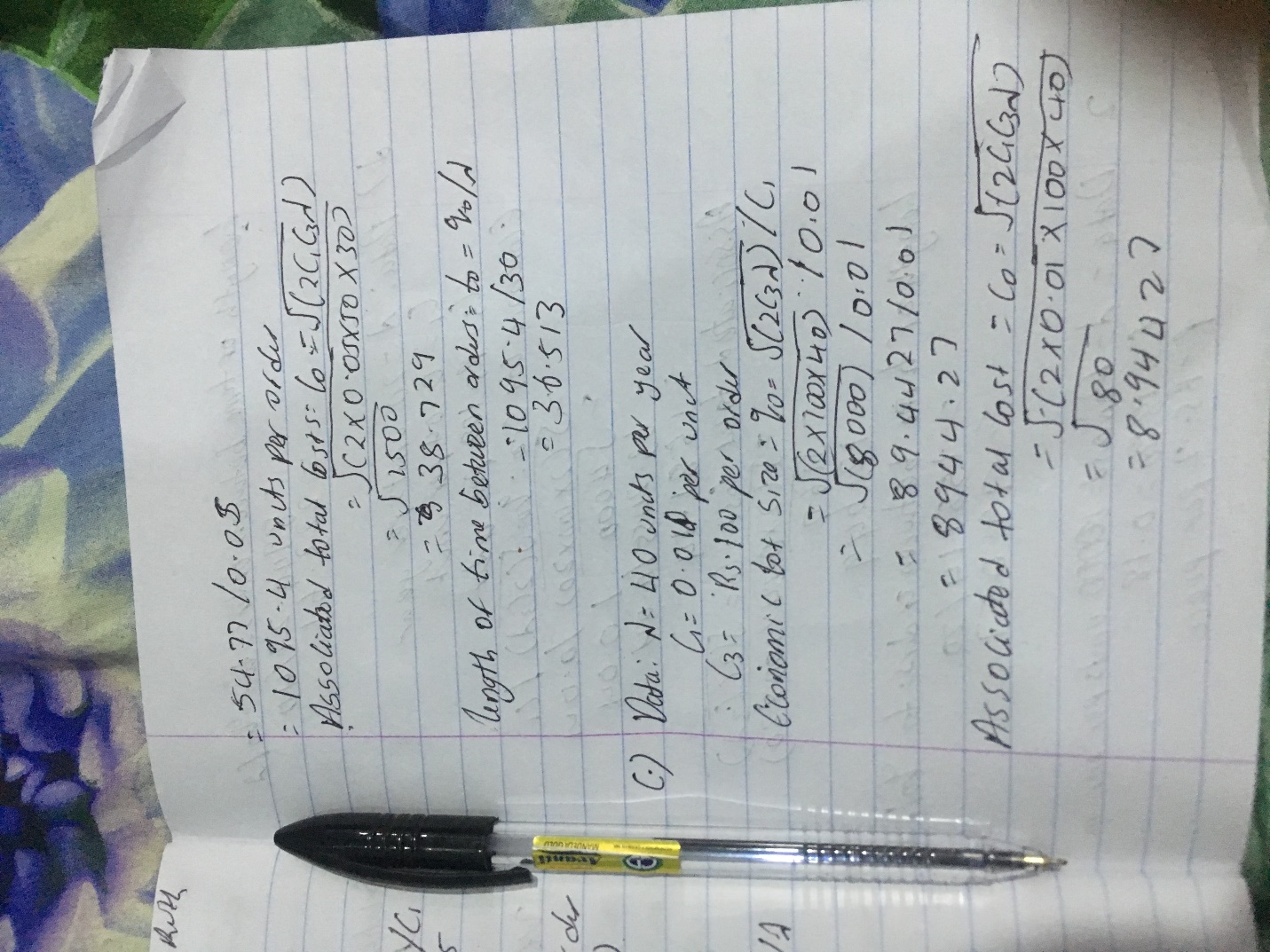 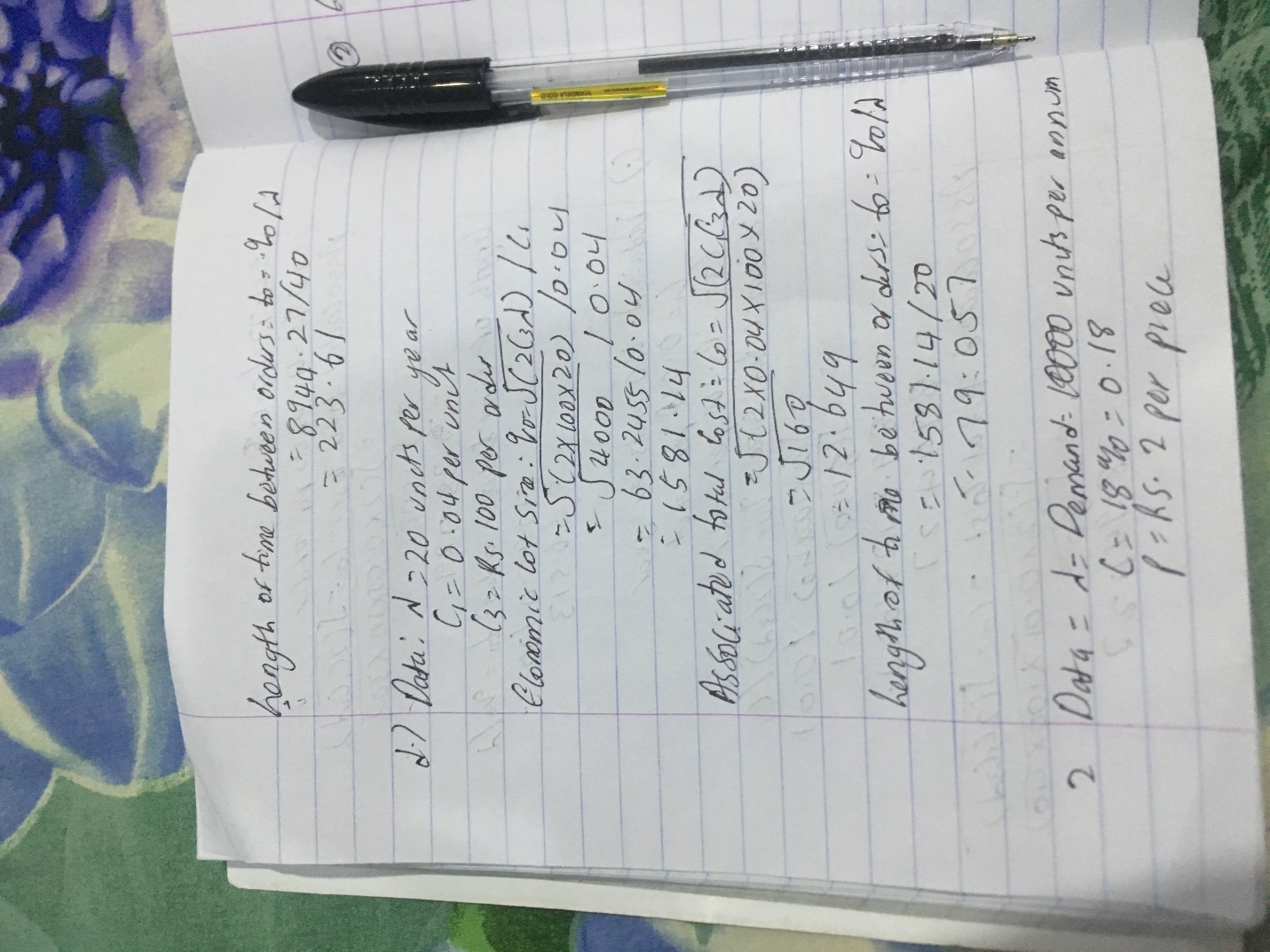 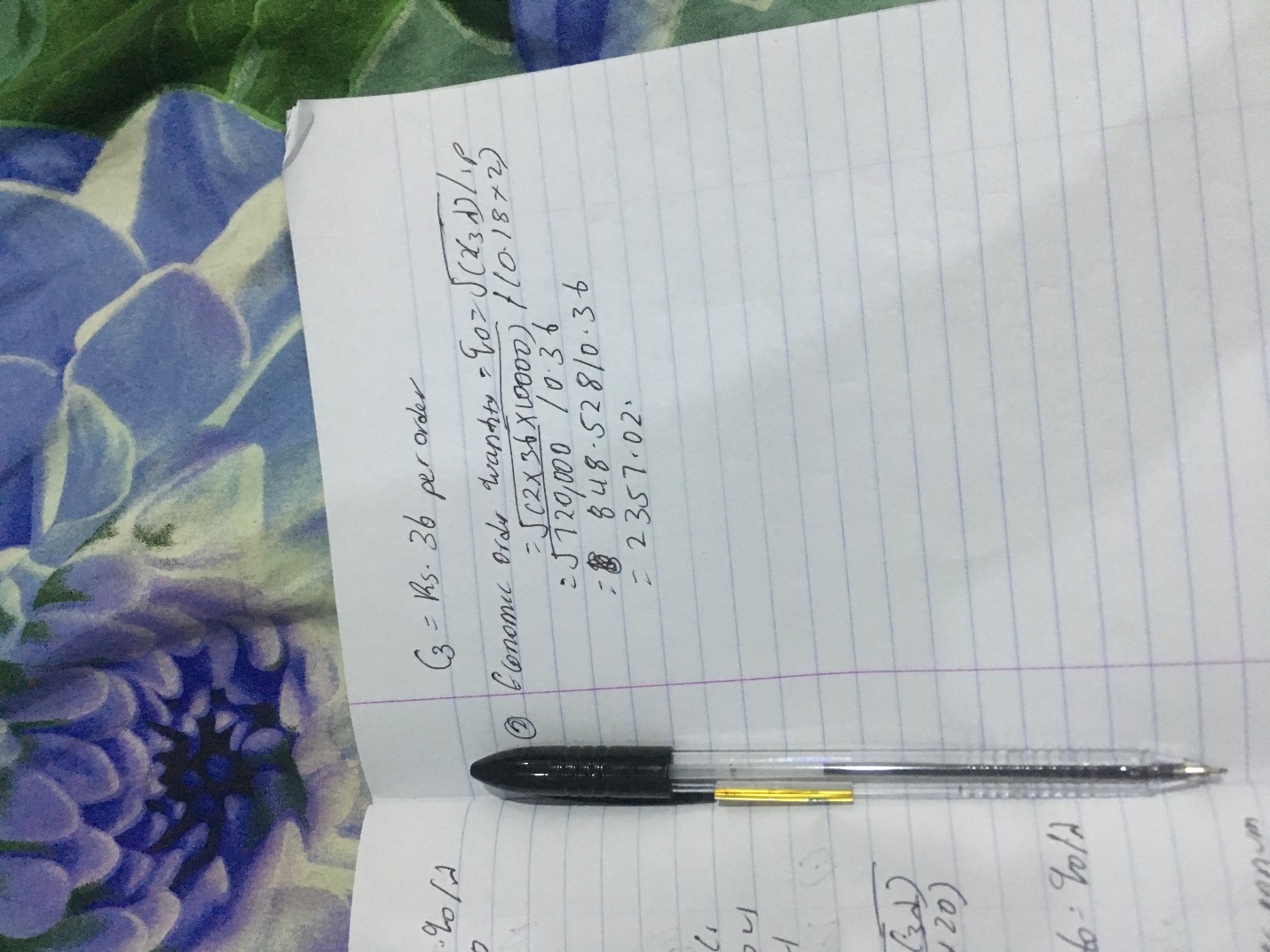 